Начало формыКонец формы Ответ (критерии оценивания)Начало формыКонец формы Ответ (критерии оценивания)Начало формыКонец формы Ответ (критерии оценивания)Начало формыКонец формы Ответ (критерии оценивания)Начало формыКонец формы Ответ (критерии оценивания)Начало формыКонец формы Ответ (критерии оценивания)Начало формыКонец формы Ответ (критерии оценивания)Начало формыКонец формы Ответ (критерии оценивания)Начало формыКонец формы Ответ (критерии оценивания)Начало формыКонец формы Ответ (критерии оценивания)(источник: http://oge.fipi.ru/os/xmodules/qprint/index.php?proj_guid=0CD62708049A9FB940BFBB6E0A09ECC8&theme_guid=B5ABAFAA3D60BFE8443A044012D0ED96&md=qprint&groupno=4)Замечательный калийКалий – это замечательный металл, который относится к группе щелочных металлов. Замечателен он потому, что из-за высокой химической активности хранится под слоем керосина, режется ножом, скользит по воде и реагирует с ней.При этом реакция сопровождается воспламенением и взрывами. А если в воду добавить фенолфталеин, то раствор окрасится в малиновый цвет.Высокая химическая активность калия иллюстрируется его положением в Периодической системе химических элементов Д.И. Менделеева. Но в этом случае речь пойдет о калии как химическом элементе. Так, например, наряду с азотом и фосфором он является одним из трёх макроэлементов, которые необходимы для роста растений. Калий в качестве важного элемента калийных удобрений позитивно влияет на созревание плодов растений.Калий также необходим для нормальной жизнедеятельности клеток человека, так как участвует в передаче нервных импульсов. Следует заметить, что опасным является как дефицит калия, так и его избыточное содержание. Средняя суточная потребность в калии – 3,5 г. Для пополнения запасов калия в питание включают, например, курагу, морскую капусту, орехи, бобовые, злаки.2. Объясните, почему при добавлении фенолфталеина к раствору, образовавшемуся после реакции калия с водой, появляется малиновое окрашивание.3. Проанализируйте представленный фрагмент Периодической системы химических элементов.Как известно, металлические свойства простых веществ в группе с увеличением порядкового номера химического элемента усиливаются, а в периоде они ослабевают.С учётом данной закономерности расположите указанные химические элементы в порядке усиления металлических свойств.4. Восполнит ли суточную потребность в калии употребление 150 г кураги, если известно, что в 100 г кураги содержится 2,034 г калия?5. С учётом важной роли калия в процессе фотосинтеза растений и его существенной роли в созревании плодов сформулируйте суждение о целесообразном периоде (времени года) внесения калийных удобрений в почву.СодаИздревле сода была известна человеку и применялась им в лечебных целях. Древние индусы три тысячи лет назад уже знали о существовании соды. В древнеегипетских манускриптах можно найти описание её применения, относящиеся ещё к I-II вв. до н. э. В основном египтяне использовали её для мумификации, а вот древние римляне применяли её в быту и в качестве гигиенического средства. Название «сода» происходит от растения Salsola Soda, из золы которого её добывали.Сода – общее название технических натриевых солей угольной кислоты. В настоящее время в мире производится несколько миллионов тонн соды в год для промышленного производства, пищевой и медицинской промышленности. Соду можно назвать универсальным веществом из-за её широкого применения. В химической промышленности соду применяют для производства красителей, пенопластов и других органических продуктов, фтористых реактивов, товаров бытовой химии, наполнителей в огнетушителях. В легкой промышленности – в производстве подошвенных резин и искусственных кож, кожевенном производстве (дубление и нейтрализация кож), текстильной промышленности (отделка шёлковых и хлопчатобумажных тканей). В пищевой промышленности – в хлебопечении, производстве кондитерских изделий, приготовлении напитков.3. Сравните свойства пищевой соды и поваренной соли по следующим параметрам: агрегатное состояние, цвет, вкус, запах, растворимость в воде, качественный состав, способность реагировать с уксусной кислотой. Ответ оформите в виде таблицы:4. Пищевая сода может мгновенно погасить небольшой огонь на кухне. Если вдруг что-то загорелось при жарке – просто насыпьте соду на место возгорания, огонь погаснет.На фотографиях показано, как ученики провели опыт – «как погасить огонь без воды». В стакане находилось вещество, которое ученики предварительно получили из соды.1) Укажите название вещества, которое было в стакане.2) Назовите вещество, которое прореагировало с содой в этом опыте.5. В медицине пищевая сода применяется в качестве антацидного средства. Она снижает кислотность желудочного сока, который содержит соляную кислоту, и используется для лечения язвенной болезни желудка и двенадцатиперстной кишки. Тем не менее, в результате её применения может возникнуть нежелательный эффект.1) Поясните, какое вещество вызывает указанный нежелательный эффект.2) Вещества с какими свойствами лучше использовать вместо соды в качестве антацидных средств?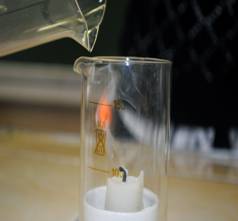 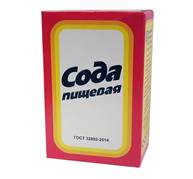 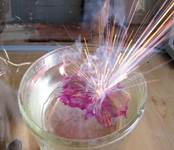 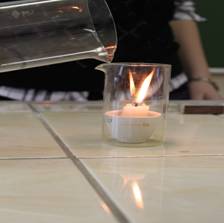 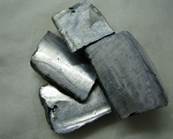 